שו"ת נושא מס 15- גישות חברתיות כלכליותתרגול נוסף התייחסו לפעולות הבאות של הממשלה. ציינו והסבירו על כל פעולה אם היא מייצגת גישה ליברלית או גישה סוציאל דמוקרטי.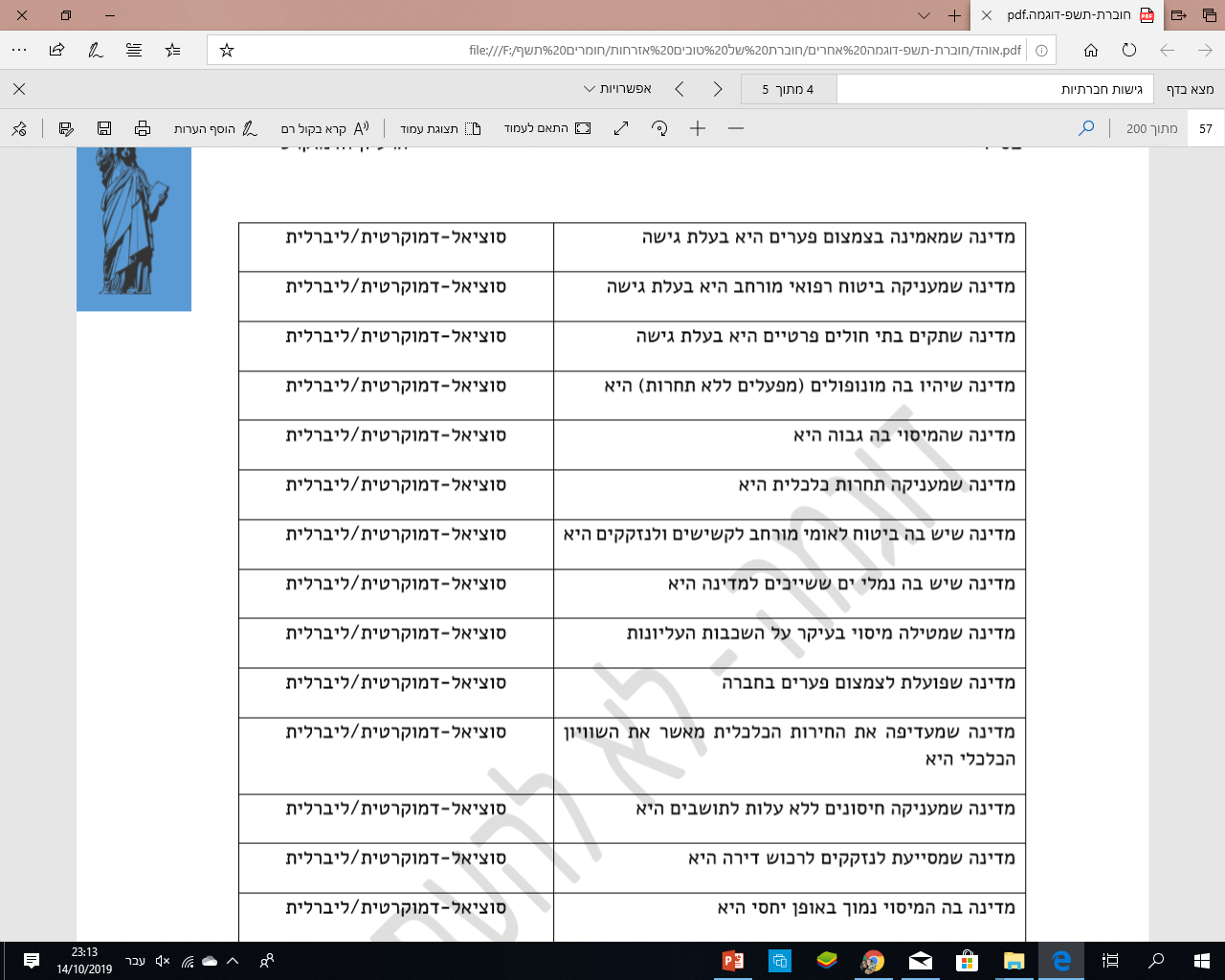 משימה:
חינוך כללי חינם
חינוך חופשי פרטי
הפרטה של חברות ממשלתיות
מיסוי פרוגרסיבי (אחוז המס עולה ככל שההכנסה עולה)
הגדלת קצבאות זקנה וקצבאות ילדים ונכים
 שר האוצר הודיע במסיבת עיתונאים, כי בתוך חמש שנים יוקמו שני נמלי ים חדשים בישראל. המטרה, כך הסביר, היא לאפשר תחרות בין הנמלים ובכך להוריד את המחירים הגבוהים של המחיה בישראל. נציגי ועדי העובדים הגיבו בזעם להחלטה, והבהירו כי הם יפגינו כנגד גישתו זו של שר האוצר. גם ראש האופוזיציה טענה, כי "ישראל היא מדינה קטנה מדי לעוד נמלים, במיוחד שהדבר עלול לפגוע בפרנסתם של עשרות אלפי אנשים בישראל". לטענתה, "נמלים פרטיים במדינות קטנות לא הצליחו להוכיח את פתיחתם". – 
- ציין והצג באיזו גישה חברתית-כלכלית תומך שר האוצר. הסבר כיצד גישה זו באה לידי ביטוי בקטע.באחת ממדינות אירופה היה נהוג חינוך חינם לאזרחים. המדינה מימנה את כל הוצאות מערכת החינוך, מגן הילדים ועד לסיום הלימודים באוניברסיטה. לאחרונה הוחלט לקצץ את תקציב החינוך ולדרוש מהסטודנטים לשלם שכר לימוד, עבור הלימודים באוניברסיטאות ובמכללות. 
- ציין והצג את הגישה החברתית-כלכלית שבאה לידי ביטוי במדיניות הממשלה לפני הקיצוץ בתקציב החינוך. הסבר כיצד גישה זו באה לידי ביטוי בקטע.תרגול משרד הבינוי והשיכון הודיע כי רכש 550 דירות למאגר הדיור הציבורי לטובת אכלוס הזכאים. לפני ארבעה חודשים גויסו מיליארד ₪ לטובת הדיור הציבורי באמצעות הנפּקת אגרות חוב ממשלתיות.  במסגרת יום הדיור הציבורי שצוין בכנסת הגיש שר השיכון הצעה להגדיל את מלאי הדירות הציבוריות. התכנון הוא לבנות או לקנות 7,200 דירות ציבוריות בשנה. שר השיכון אמר שהתוכנית היא לשכּן את הממתינים לדיור ציבורי בהקדם באמצעות התוכנית הנקראת "לגור בכבוד".\ציין והצג את הגישה החברתית-כלכלית עליה מתבססת התכנית החדשה של הדיור הציבורי. הסבר כיצד גישה זו באה לידי ביטוי בקטע. (שאלה 1, בגרות חורף תשע"ח) הממשלה החליטה כי באחת מערי הארץ יוקם בית חולים חדש בבעלות פרטית. בית החולים החדש מעניק שכר גבוה ותנאי עבודה נוחים לרופאים ולאחיות שמצטרפים לצוות העובדים שלו. מטרת ההחלטה היא צמצום מעורבות המדינה במתן שירותים רפואיים ועידוד התחרות בין גופים פרטיים במערכת הבריאות. בשל כך עזבו רופאים ואחיות רבים את בתי החולים הממשלתיים שבערים הסמוכות והצטרפו לצוות בית החולים החדש.מנהל של אחד מבתי החולים הממשלתיים ביקש שהממשלה תסייע לו להתמודד עם הבעיה. לטענתו, העזיבה ההמונית של רופאים ואחיות אל בית החולים החדש מסכנת את שלומם של החולים תושבי האזור משום שהיא פוגעת ביכולת של בית החולים שבניהולו להעניק לציבור שירות רפואי ראוי.(א) ציין והצג את הגישה הכלכלית-חברתית שבה נקטה הממשלה בהחלטה על הקמת בית חולים פרטי.הסבר כיצד גישה זו באה לידי ביטוי בקטע.(ב) ציין והצג את הזכות של החולים תושבי האזור שנפגעת לדברי מנהל בית החולים.הסבר כיצד זכות זו באה לידי ביטוי בקטע.שאלת עמדה: בישראל יש ויכוח בעניין גובה התקציב המיועד לקצבאות ילדים. יש התומכים בהגדלת תקציב זה, ואחרים טוענים שיש לצמצם אותו.הבע את עמדתך בעניין זה. הצג שני נימוקים המתבססים על מושגים מתחום האזרחות – נימוק אחד לעמדתך  ונימוק אחד (אחר) לעמדה המנוגדת לשלך.בכתיבתך הקפד על הרכיבים האלה:(א) טענה – הצג את עמדתך באופן ברור.(ב) הנמקת עמדתך – הצג נימוק לעמדתך המבוסס על מושגים וידע מלימודי האזרחות.(ג) הנמקת העמדה המנוגדת – הצג נימוק לעמדה המנוגדת לעמדתך, המבוסס על מושגים וידע מלימודי האזרחות.שאלת אנסין (שאלה 14, בגרות קיץ תשע"ח)קרא אנסין הצג את הגישה החברתית-כלכלית הסוציאל-דמוקרטית. הסבר כיצד גישה זו באה לידי ביטוי בקטע.  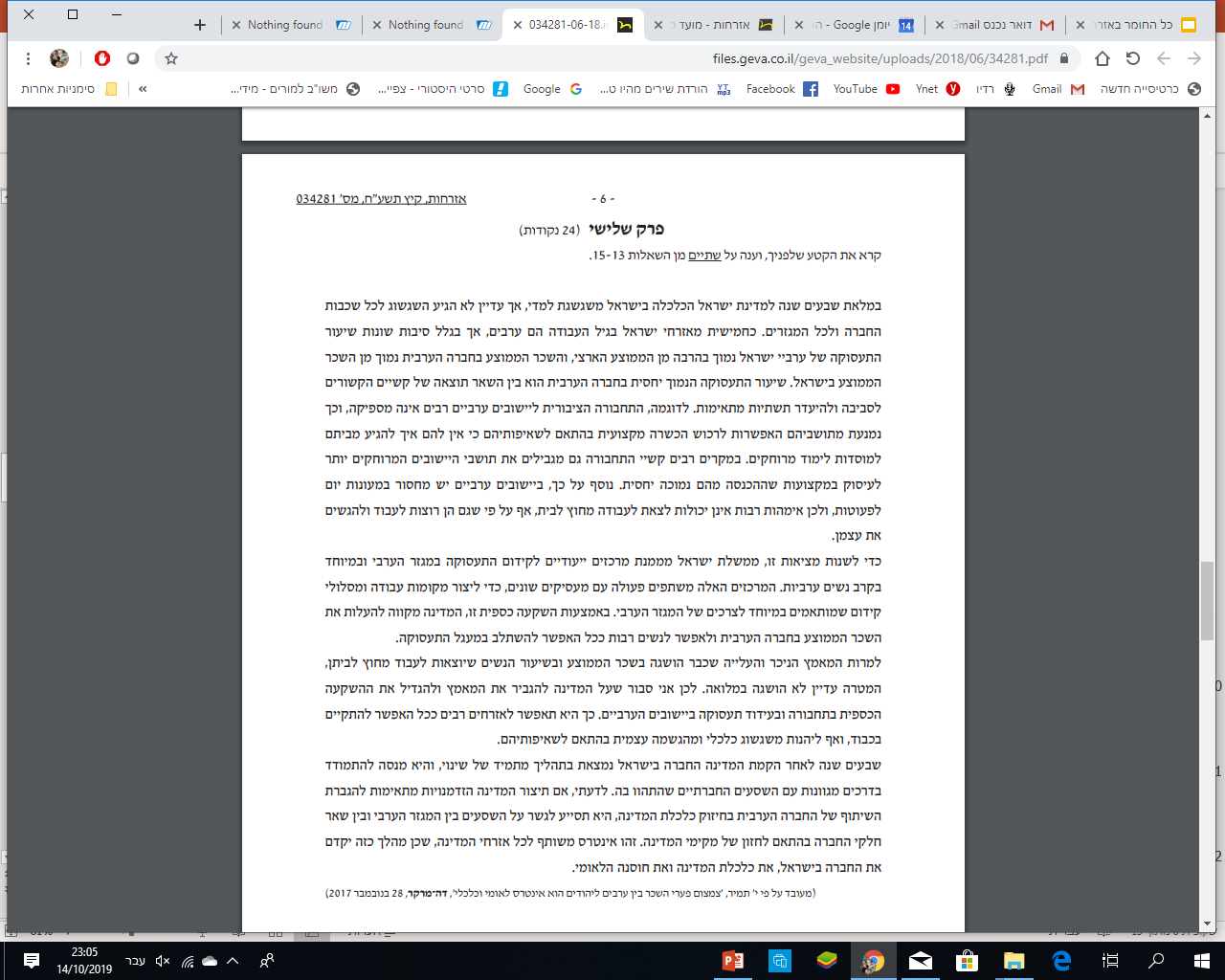 